ПРОФЕСИОНАЛНА ГИМНАЗИЯ ПО МСС „НИКОЛА ЗЛАТАРСКИ” 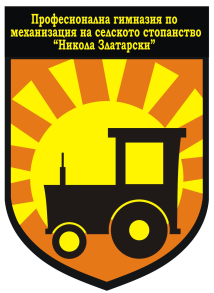 Гр.Златарица, ул.”Ропотамо” №19, тел./факс 0615/3-54-12, e-mail: pgmss@abv.bgКонспект по физика и астрономия 8 клас1. Равноускорително движение.2. Равнозакъснително движение.3. Първи,втори и трети принцип на механиката.4. Работа и мощност.5. Кинетична и потенциална енергия.6. Хидростатично налягане.7. Закон на Архимед.8. Топлообмен и топлинен баланс.9. Изохорен,изотермен и изобарен процес.10. Двигатели с вътрешно горене.Преподавател:…………………..                         Директор:…………………..                          /П. Димитров/                                                /М. Петкова/